Genettie L. (Williams) ParkerMay 16, 1855 – July 7, 1899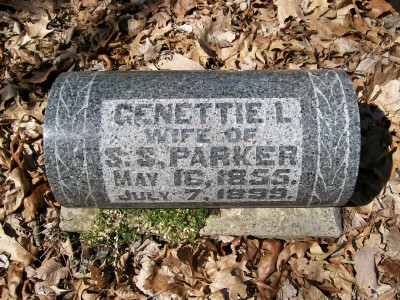 Photo by Scott ShoupNettie I Williams in the Indiana, Marriages, 1810-2001Name: Nettie I WilliamsGender: FemaleEvent Type: Marriage Registration (Marriage) Marriage Date: 9 Oct 1886Marriage Place: Indiana, United StatesSpouse: Simeon S Parker Page: 567FHL Film Number: 002318463